25. MOTOVUNSKA LJETNA ŠKOLA UNAPREĐENJA ZDRAVLJA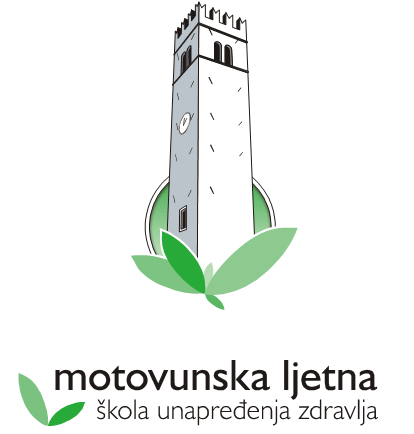  ZDRAVO URBANO PLANIRANJE Poreč, 27. lipnja 2018.25. Motovunska ljetna škola unapređenja zdravljaStručni seminari usavršavanje: Zdravo urbano planiranje Poreč, 27. 06. 2018.Arhitektonske politike Republike Hrvatske 2013.-2020.: Nacionalne smjernice za vrsnoću i kulturu građenja –Grad Poreč – Parenzo, Europski grad ''zelene'' sadašnjosti i budućnostiJavni zahvati u prostoru i vrsnoća izgrađenog prostora;Sanacija Kapilarne vlage sustavom PROsystemPROGRAM09:30 - 09:45	Pozdravne riječiNataša Basanić Čuš (Zdravi grad Poreč) , Mandica Sanković (Zdravi grad Vinkovci)9:45 – 10:05  Grad Poreč – Parenzo, Europski grad ''zelene'' sadašnjosti i budućnostiGordana Lalić, mag.ing.str. , Parentium d.o.o.Imperativi 21. stoljeća su energetska učinkovitost i održivi razvoj okruženja.  Iste Poreč slijedi kao grad „zelene“ sadašnjosti i budućnosti. Oslanjajući se na povijesnu kulturu planiranja i čuvanja zelenih površina  naš grad svoj razvoj nastavlja kreirajući strateške dokumente za sadašnji i budući održivi razvoj.  U ovom segmentu bit će predstavljen porečki put održivog razvoja za 21. stoljeće te strateški dokumenti Poreča - grada ''zelene'' sadašnjosti i budućnosti.10:05 - 10:45	Javni zahvati u prostoru i vrsnoća izgrađenog prostora Rajka Bunjevac, Hrvatska Komora arhitekataPrincipi kvalitete moraju obuhvatiti sve aktivnosti koje imaju izravan i/ili neizravan utjecaj na kvalitetu izgrađenog prostora. Također, kako je gradnja dugotrajan proces, neophodno je osigurati da se njena izvedba i planiranje odvija na profesionalan i transparentan način. Predavanjem će se, između ostaloga, ukazati na metode osiguranja visoke kvalitete javnih zahvata u prostoru, i kako javni naručitelji, uz osiguranje optimalnih troškova investicija, mogu dobiti najvišu kvalitetu usluge i radova, a u konačnici i najveću kvalitetu izgrađenog okoliša u kojem svi zajedno živimo i djelujemo.10.45 - 11.00	pauza11.00 – 13.00	Rješavanje kapilarne vlage sustavom PROsystemIvana Čalić Kovačević, KAZ d.o.o., ZagrebPrisutnost vode u zidovima može imati neželjene posljedice kao što je raslojavanje materijala te pojava pljesni i gljivica. Svrha ove prezentacije je upoznavanje s problemom kapilarne vlage, kako i zbog čega ona nastaje, koje su posljedice njenog djelovanja na objekte i na zdravlje ljudi koji borave u prostorima zahvaćenim kapilarnom vlagom. Rješavanje kapilarne vlage PROsystem sustavom, čije se djelovanje temelji na principu elektoosmoze, jedan je od najučinkovitijih i najpristupačnijih načina njenog rješavanja, jer ne zahtijeva građevinske radove na postojećim zidanim konstrukcijama. Ispitana tehnologija PROsystem sustava rada i vidljivost rezultata u vrlo kratkom roku. Sustav je djelotvoran kod svih vrsta unutarnjih i vanjskih konstrukcija.13.00-14.00	Rasprava PROsystem sustav14.00-15.00	Radionica PROsystem sustav